У  К  Р А  Ї  Н  А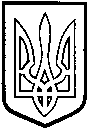 ТОМАШПІЛЬСЬКА РАЙОННА РАДАВ І Н Н И Ц Ь К О Ї  О Б Л А С Т ІРІШЕННЯ №30від 7 грудня 2015 року							2 сесія 7 скликанняПро затвердження технічної документації з нормативної грошової оцінки земельних ділянок, що знаходяться в оренді ПрАТ «Продовольча компанія Поділля» для ведення товарного сільськогосподарського виробництва на території Яланецької сільської ради, за межами населеного пункту с.Яланець Томашпільського району, Вінницької області Відповідно до частини 2 статті 43 Закону України «Про місцеве самоврядування в Україні», статей 13, 23 Закону України «Про оцінку земель», керуючись статтями 10, 67, 124, 186 та пунктом 12 розділу Х «Перехідні положення» Земельного кодексу України, статтями 5, 21 Закону України «Про оренду землі», розглянувши представлену відділом Держгеокадастру у Томашпільському районі технічну документацію по нормативній грошовій оцінці земельних ділянок, що знаходяться в оренді ПрАТ «Продовольча компанія Поділля» для ведення товарного сільськогосподарського виробництва на території Яланецької сільської ради, за межами населеного пункту с.Яланець Томашпільського району, Вінницької області, виготовлену Товариством з обмеженою відповідальність «ВІАТЕРРА» інв.№341(3) від 18 серпня 2015 року, районна рада ВИРІШИЛА:1. Затвердити технічну документацію по нормативній грошовій оцінці земельних ділянок, Про затвердження технічної документації з нормативної грошової оцінки земельних ділянок, що знаходяться в оренді ПрАТ «Продовольча компанія Поділля» для ведення товарного сільськогосподарського виробництва на території Яланецької сільської ради, за межами населеного пункту с.Яланець Томашпільського району, Вінницької області загальною площею . з визначеною нормативною грошовою оцінкою, що складає в цілому 1714 759 грн. 00 коп. (один мільйон сімсот чотирнадцять тисяч сімсот п’ятдесят дев’ять гривень, 00 коп.), в тому числі:- земельна ділянка №1 – . з визначеною нормативною грошовою оцінкою 811 004 грн. 00 коп. (вісімсот одинадцять тисяч чотири гривні 00 коп.);- земельна ділянка №2 – . з визначеною нормативною грошовою оцінкою 903 755 грн. 00 коп. (дев’ятсот три тисячі сімсот п’ятдесят п’ять гривень 00 коп.)2. Контроль за виконанням даного рішення покласти на постійну комісію районної ради з питань агропромислового комплексу, регулювання земельних ресурсів, реформування земельних відносин, розвитку особистих підсобних господарств (Милимуха В.М.).Голова районної ради					Д.Коритчук